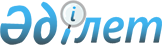 О признании утратившими силу некоторых решений Кызылкогинского районного маслихатаРешение Кызылкогинского районного маслихата Атырауской области от 15 сентября 2015 года № XXXIV-4      В соответствии со статьей 21-1 Закона Республики Казахстан от 24 марта 1998 года "О нормативных правовых актах" и на основании пункта 5 статьи 7 Закона Республики Казахстан от 23 января 2001 года "О местном государственном управлении и самоуправлении в Республике Казахстан" районный маслихат РЕШИЛ:

      1.  Признать утратившими силу нижеследующие решения Кызылкогинского районного маслихата:

      1)  Решение № ХХІV-1 районного маслихата от 16 июня 2014 года "О назначении материального обеспечения детям-инвалидам, обучающимся на дому" (зарегистрированного в реестре государственной регистрации нормативных правовых актов № 2938, опубликовано 3 июля 2014 года в газете "Кызылкога" № 25);

      2)  Решение № ХХІХ-4 районного маслихата от 25 декабря 2014 года "Об утверждении правил оказания жилищной помощи малообеспеченным семьям (гражданам), проживающим в Кызылкогинском районе" (зарегистрированного в реестре государственной регистрации нормативных правовых актов № 3078, опубликовано 15 января 2015 года в газете "Кызылкога" № 2);

      3)  Решение № ХХХХ-6 районного маслихата от 27 марта 2015 года "О внесении изменений в решение районного маслихата от 25 декабря 2014 года № ХХІХ-4 "Об утверждении правил оказания жилищной помощи малообеспеченным семьям (гражданам), проживающим в Кызылкогинском районе" (зарегистрированного в реестре государственной регистрации нормативных правовых актов № 3154, опубликовано 16 апреля 2015 года в газете "Кызылкога" № 15).

      2.  Настоящее решение вводится в действие со дня подписания.


					© 2012. РГП на ПХВ «Институт законодательства и правовой информации Республики Казахстан» Министерства юстиции Республики Казахстан
				
      Председатель сессии,
секретарь маслихата

Т. Бейскали
